Yapay Zeka ve ArGe Uzmanı İlanıŞirketimizin Genel Müdürlük ofisinde, Bilgi Teknolojileri ve ArGe Departmanı’nda çalışmak üzere, akıllı turizm uygulamaları, tavsiye sistemleri, doğal dil işleme ve ArGe projelerinde yeni teknolojilerle çalışacak takım arkadaşları arıyoruz!         Üniversitelerin tercihen Bilgisayar, Elektrik-Elektronik, Endüstri Mühendisliği ve benzeri bölümlerinden mezun olan,         Teknolojiyi ve yenilikleri yakından takip eden, öğrenmeye ve araştırmaya açık,          Analitik bakış açısı ve problem çözme becerisine sahip,         Doğal Dil İşleme, Türkçe için Morfolojik Analiz, POS, Sentaks çözümleme yapabilecek, parser geliştirebilecek,         Makine öğrenmesi ve derin öğrenme alanlarında geliştirme yapabilecek,         Tercihen bu alanlarda yüksek lisans/doktora yapmakta olan yada kısa vadede yapmayı düşünen,         Tercihen Blockchain teknolojilerine ilgi duyan,         Agile metodolojiler ile çalışmış veya çalışmak isteyen,         Dinamik bir ekip içerisinde yeni teknolojiler ile fark yaratacak çözümler üretme heyecanına sahip,         Yapay zekâ alanında ulusal ve uluslararası Ar-Ge projelerinde yer almak isteyen adayların başvurularını bekliyoruz.​İletişim:Cenk Yusuf Ustabaş
Süreç Lideri – Ar-Ge ve Kalitecenk.ustabas@setur.com.tr

Setur Servis Turistik A.Ş.
Saray Mahallesi Site Yolu Caddesi No: 4/1 34768 Ümraniye İstanbul, TürkiyeT : +90 535 355 52 50
F : +90 216 229 44 18

www.setur.com.tr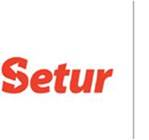 